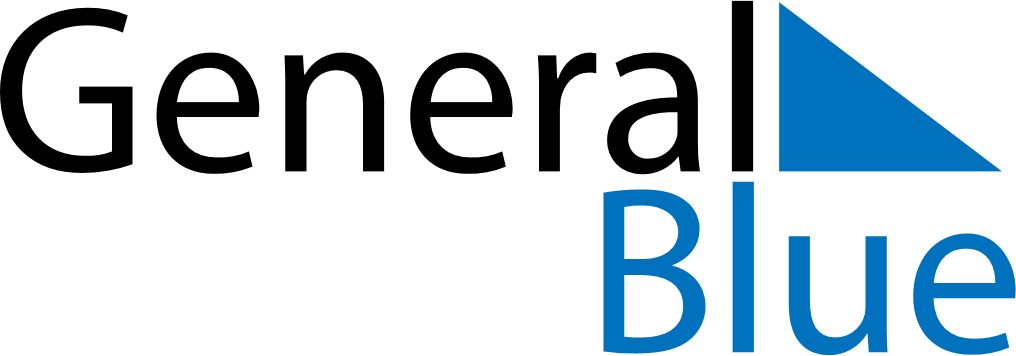 January 2024January 2024January 2024Svalbard and Jan MayenSvalbard and Jan MayenSUNMONTUEWEDTHUFRISAT123456New Year’s Day78910111213141516171819202122232425262728293031